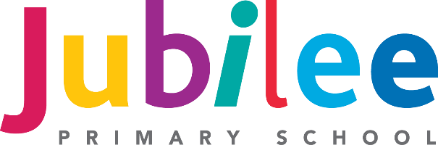 PERSON SPECIFICATIONPositive Play WorkerEssentialDesirableQualifications andTraining:NVQ Level 3 or higher equivalent childcare qualification.Paediatric First Aid. Level 2 Award in Food Safety in Catering.Experience:At least 1years experience working with children in an educational or childcare setting.Experience of undertaking administrative tasks.Supervisory experience working with children in an educational or childcare setting.Experience of planning and evaluating activities.Knowledge and Skills:The experience and ability to deal positively with children.The ability to manage behaviour effectively.The ability to recognise and deal with emergency situations.Up to date knowledge and understanding of childcare practice.The ability to plan and co-ordinate stimulating activities across a wide age range.Knowledge of safeguarding within a childcare setting.The ability to make effective use of ICT (e.g. Word, Excel)Stock management and resource auditing.PersonalQualities &Attributes:To have empathy with, and a sound understanding of, the Christian faith ethos, values and vision that underpin the school.The ability to establish and develop positive relationships throughout the school.The ability to think strategically.The ability to work positively and sensitively with pupils and parents.The ability and motivation to constantly improve own practice and knowledge through self-evaluation and learning from others.The ability to be flexible and positive.To be loyal and committed to the school.Ambition.A sense of humour and an ability to keep things in perspective.The ability to support and motivate colleagues.